國碳科的人力資源管理第十八條 等級：初級資料來源：2017年國碳科企業社會責任報告書國碳科秉持多元晉用的原則，不分種族、膚色、年齡、國籍、性別、宗教及政治、國籍均享有同等公平之機會企業概述國碳科技成立於1998 年，一支源自於中山科學研究院技術背景的專家所組成的菁英團隊，以台灣第一的防焰、耐燃、防火能力，提供完善的防火工程服務以及多樣化的防火材料研發、製造與銷售。國碳科技成立的宗旨在開發各種防火材料, 以提昇並滿足各種可燃物的防火阻燃性能。現階段專注於非鹵系列防火阻燃劑及其相關防火產品的開發應用, 以期提供人們一個安全又環保的生活環境。國碳科技為台灣省建築材料商業同業公會聯合會、中華民國防火門商業同業公會、社團法人台灣防火材料協會之常年會員，參與相關會議以增進同業關係及促進意見交流。案例描述國碳科技主要營運地點分為台灣廠區、上海廠區，員工總人數為64 人，沒有定期契約或派遣人員，其中台灣廠區有57 人、上海廠區有7 人。員工國籍有台灣、大陸、越南等地，海外廠因應各地文化差異，國碳科技皆優先僱用當地勞工，強調瞭解在地員工需求，落實在地管理，以強化公司的人力資源，公司成立20 年以來，秉持著『研發創新、品質至上、利潤共享、永續經營』經營理念，並重視員工權益，歷年來員工流動率低，10年以上年資達34.4%。2017 年離職人員為1 人，退休人數為2人，新進人員為2人。國碳科技在人才招募上，秉持適才適所、多元晉用的原則，不分種族、膚色、年齡、國籍、性別、宗教及政治、國籍均享有同等公平之機會。2017年員工人數為64人，因產業特性及製程操作限制，生產作業以男性員工為主，男性員工為46人，占員工總人數71.88%，女性員工為18 人，占員工總人數28.12%。平均年齡為40 歲，平均年資約為7.8 年。優先僱用當地勞工，強調了解在地員工需求，落實在地管理，以強化我們的人力資本，目前高階管理階層100% 為當地人員。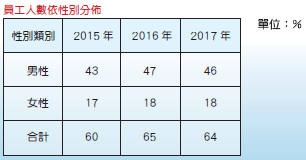 國碳科技均依勞基法第16 條終止勞動契約之預告期間規定：一、任職三個月以上一年未滿者，於十日前預告之。二、任職一年以上三年未滿者，於二十日前預告之。三、任職三年以上者，於三十日前預告之。四、勞工於接到前項預告後，為另謀工作得於工作時間請假外出。其請假時數，每星期不得超過二日之工作時間，請假期間之工資照給。五、未依規定期間預告而終止契約者，給付預告期間之工資。